МУНИЦИПАЛЬНОЕ УЧРЕЖДЕНИЕ КУЛЬТУРЫ 
КАМЕНСКОГО РАЙОНА «МЕЖПОСЕЛЕНЧЕСКАЯ ЦЕНТРАЛЬНАЯ БИБЛИОТЕКА» 
ВЕРХНЕГРАЧИНСКИЙ ОТДЕЛ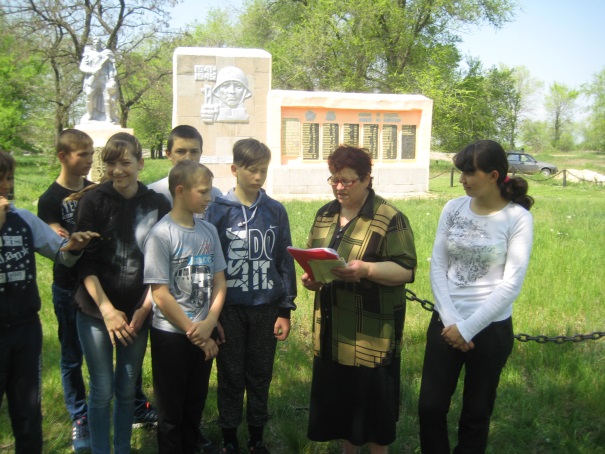 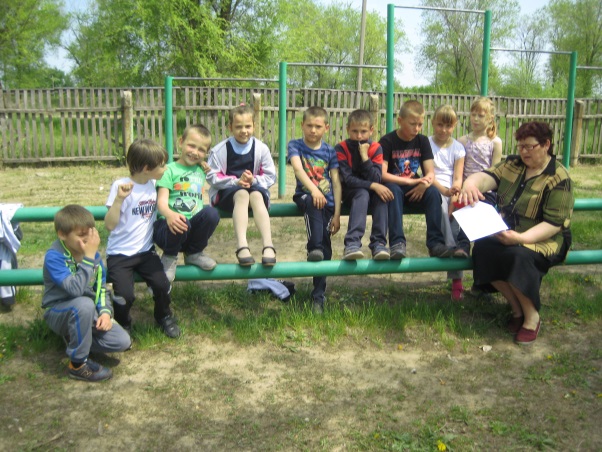 Паспорт массового мероприятия
Дата: 04.05.2017г.Форма массового мероприятия: Акция .Тема: «Читаем детям о войне»
Место проведения: у мемориала погибших воинов, библиотека, детская спортивная площадка.Группы пользователей: уч-ся до 14 лет-65чел.Выставка книг: «Эхо войны»Схема мероприятия: На спортивной площадке в школе и библиотеке познавательный час «И книга тоже воевала»   Вступление о страшных годах войны. Рассказ о патриотической  роли книги в приближении дня Победы, о писателях и поэтах, которые со всем народом встали на борьбу с фашистами. Чтение стихов Симонова, Твардовского, Светлова. 
  У мемориала  проведен тематический час «Литературная летопись войны» Вступление  о 8 мая-Дне капитуляции Германии.
  Рассказ о юных героях  ВОВ, о городах воинской славы и книгах  советских писателей  и поэтов о подвигах советского солдата.    Память – это наш долг перед теми, кто не дожил до Победы, сгорел в печах, задушен в газовых камерах, расстрелян, замучен….Заведующий отделом           Максименцева Г.А.